Dear partners and friends,The training course: "Raising awareness on Social Rights and Inclusion by using Social Media" will be held in Novi Sad, Serbia in May 2016. We hereby kindly ask you to recruit participants from your organizations that will be able to participate at the training course and give back their knowledge and skills in the topics of the training course.The training course will take place in Serbia (Novi Sad) from 17th May (arrival in the afternoon) to 25th May (departure in the morning after the breakfast) 2016.About the training courseFast development of technology and information systems plays important role in lives of young people. This accelerated change on internet and new media also obligate the youth organizations to be actively involved in new media in order to reach their target groups. Unfortunately, while being active on internet and social networks, young people are facing Hate speech and other negative consequences of social media.  This TC is developed for youth leaders and youth workers willing to explore and learn about the main concerns on social inclusion and marginalization and how to use audio-visual and multimedia tools for promoting inclusion, sharing information and advocacy regarding marginalization of young people in online and “offline”/everyday life communities. This 8 days long training course “Raising awareness on Social Rights and Inclusion by using Social Media” will be organised in the youth hostel in Novi Sad, from 17th till 25th May 2016. Project will gather 33 participants, trainers and staff from 13 organisations and countries (Germany, Serbia, Croatia, FYR Macedonia, Bosnia and Herzegovina, Kosovo* UN resolution, Poland, Greece, Spain, Bulgaria, France, Romania and Cyprus).Objectives:Reflecting and exchanging opinions about inclusion/exclusion and social rights in different European countriesAchieving common understanding of different aspects, concepts and values of youth work and/for inclusion, including learning about social rights, social inclusion and obstacles with different reference points: employment, discrimination, racism, diversity, xenophobia, poverty, access to education and training, quality services etc.Defining our target groups of youth with fewer opportunities and exploring needs and consequences of socially excluded (youth) groups around us, in order to be able to improve situations towards more inclusive societyExploring existing policies on Fundamental/Human Rights in Europe and understanding their connection and implications to youth work for inclusion/social rights in our countriesEmpowering youth workers for social media campaigning for further increasing participation of young people for advocacy on social rights for equal opportunities and inclusion Discussing and understanding how EU social inclusion policies influence our countries being members of EU or having (potential) candidate status to EU and how we can use those in social media campaigning for inclusion and social rightsCreating specific social media campaigns and action plans to be implemented on local levels after the training courseIntroducing Erasmus+ Youth in Action programme and the European Youth Foundation and developing new projects and future European level cooperation among partners with the topics of social media and/for inclusion and human/social rightsThe training course is based on the approach and principles of non-formal education and will use a lot of insights from the SALTO booklets, EU policy documents and T-kits of the Partnership programme of EU and CoE. The course is designed as an open learning process based on participants’ experience and exchange.The language of the training course will be English.The participants should fulfil the following criteria:Age above 18To be active youth workers willing to apply and multiply the knowledge received on this training course Willing to take action in the field of social media campaigning for inclusion and human/social rights of youth with fewer opportunities, setting up the international and local projectsWilling to enter into partnerships with participants from different organisations/countries on behalf of their SOsAble to work in EnglishAble to attend the entire duration of the courseTravel and visa costs reimbursementTravel costs will be reimbursed only for the cheapest way of transport and preferably for the return tickets. You will be reimbursed with at least of 70% of your travel costs (for all the original tickets and ways of travel that are plane, bus, train or ferry, NOT taxi and NOT car). The 70% travel reimbursement was set while project was defined and applied for. However, we believe that we will be able to refund all of you even with 100% of your travel costs if your travel expenditures are checked and confirmed with the organisers in advance and approved.Participants must keep all travel documents (tickets, travel agency invoices and boarding passes) as organizers are able to make any reimbursement only on the bases of presented documents! The travel reimbursement will not be done on the spot, but after the return of the participants to their homes and after they send the ORIGINAL tickets and boarding passes to the organisers (and also after they fill in / submit / send us the evaluation forms from of the training course). When you are buying a ticket, ask for additional bill as well, if possible!Please don’t buy your tickets before we approve them! When you will plan your trip and BEFORE buying your tickets, especially if your planned travel itineraries are different than 17th – 25th May, please inform us in advance, so we can approve your tickets and travel costs. Also, if you travel from elsewhere than your town and country, please, inform us, so we need to approve it as well. Thanks a lot in advance!When planning your trip have in mind that there are some cheap flights to Belgrade airport, but you can also travel to Budapest airport as well, and from there take a minibus or train to Novi Sad.We expect participants to arrive to the hostel in Novi Sad no later than 19:30 hrs on 17th May 2016, so please do plan your flights accordingly. For additional information, please be free to contact organizers. Like that we will avoid some uncomfortable situations in advance.Participation fee:   NONE!All accommodation and food costs in the hostel are covered by the organisers.ApplicationsTo apply, please fill in the application form on following link:https://docs.google.com/forms/d/1V4To5w-8YJhWUZFR6lDchQzUKwmb9-hmufBmf_BKO_s/viewform?c=0&w=1&usp=mail_form_linkPlease note that the deadline for applications is 5th April 2016.Selected participants will receive the detailed infosheet till 10th April 2016.For any additional information, please see cjcd.org Contacts: Pavle Jevđićpavle@cjcd.org; office@cjcd.org Mobile phone: +381 65 818 1454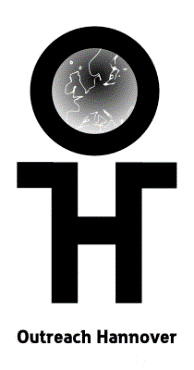 